* niepotrzebne skreślić** dane kontaktowe zostaną ujawnione w Rejestrze kodów identyfikacyjnych producentów jednostek pływających publikowanych na stronie internetowej PZŻ www.pya.org.pl*** niepowtarzalny kod indentyfikacyjny producenta składa się z trzech znaków, znaki te mogą być cyframi (z wyjątkiem cyfr 0 i 1) i/lub literami (tylko wielkie litery alfabetu łacińskiego).OBJAŚNIENIA:Wymagania dotyczące nadawania numeru identyfikacyjnego jednostki pływającej (HIN/CIN/WIN) są określone w normie PN­EN ISO 10087:2019 Małe statki – Identyfikacja jednostki pływającej – System kodowania. Normę można nabyć w Polskim Komitecie Normalizacyjnym https://www.pkn.pl/. Numer identyfikacyjny jednostki pływającej jest niepowtarzalnym ciągiem cyfr, liter i łącznika, trwale naniesionym na kadłubie jednostki pływającej:powinien składać się z 14 kolejnych znaków i łącznika, bez rozdzielających spacji, ukośników i myślników;dwa pierwsze znaki, po których następuje łącznik, oznaczają kod kraju producenta, zgodnie z kodem Alpha-2 wg ISO 3166-1, dla Polski jest to PL, jest to kraj, w którym producent ma siedzibę, a niekoniecznie w którym jednostka jest produkowana;kolejne trzy znaki są niepowtarzalnym kodem identyfikacyjnym producenta, nadanym przez władze krajowe lub uznaną organizację (w Polsce jest to Polski Związek Żeglarski z siedzibą w Warszawie www.pya.org.pl), znaki te mogą być cyframi (z wyjątkiem cyfr 0 i 1) i/lub literami (tylko wielkie litery alfabetu łacińskiego);następne pięć znaków określa niepowtarzalny numer seryjny jednostki pływającej, numer seryjny powinien się składać z cyfr i/lub liter, z wyjątkiem liter I, O i Q;cztery ostatnie znaki oznaczają miesiąc i rok produkcji oraz rok modelu;miesiąc produkcji powinien być kodowany zgodnie z poniższą tabelą:rok produkcji powinien być oznaczany ostatnią cyfrą roku wykonania;rok modelu to rok, w którym planowane jest wprowadzenie jednostki pływającej na rynek po raz pierwszy i powinien być określony przez dwie ostatnie cyfry odpowiedniego roku;wysokość znaków powinna wynosić co najmniej 6 mm;numer identyfikacyjny powinien być wyryty, wypalony, odciśnięty, wytłoczony, odlany lub naniesiony w inny trwały sposób, tak aby jego zmiana, usunięcie lub zastąpienie innym były widoczne, jeżeli numer znajduje się na osobnej tabliczce należy przymocować ją w taki sposób, aby jej usunięcie pozostawiło ślady lub uszkodzenia.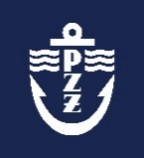 POLSKI ZWIĄZEK ŻEGLARSKIWNIOSEK O PRZYDZIELENIE KODU IDENTYFIKACYJNEGO PRODUCENTA JEDNOSTEK PŁYWAJĄCYCHNazwa producenta:Nazwa producenta:Nazwa producenta:Nazwa producenta:Adres siedziby:Adres siedziby:(ulica, nr budynku, nr lokalu, kod pocztowy, miejscowość)(ulica, nr budynku, nr lokalu, kod pocztowy, miejscowość)(ulica, nr budynku, nr lokalu, kod pocztowy, miejscowość)(ulica, nr budynku, nr lokalu, kod pocztowy, miejscowość)(ulica, nr budynku, nr lokalu, kod pocztowy, miejscowość)(ulica, nr budynku, nr lokalu, kod pocztowy, miejscowość)(ulica, nr budynku, nr lokalu, kod pocztowy, miejscowość)(ulica, nr budynku, nr lokalu, kod pocztowy, miejscowość)(ulica, nr budynku, nr lokalu, kod pocztowy, miejscowość)KRS/CEIDG*:REGON:REGON:NIP:Działalność gospodarcza z zakresu produkcji/projektowania jednostek pływających:Działalność gospodarcza z zakresu produkcji/projektowania jednostek pływających:Działalność gospodarcza z zakresu produkcji/projektowania jednostek pływających:Działalność gospodarcza z zakresu produkcji/projektowania jednostek pływających:Działalność gospodarcza z zakresu produkcji/projektowania jednostek pływających:Działalność gospodarcza z zakresu produkcji/projektowania jednostek pływających:(kod PKD)(kod PKD)(kod PKD)(kod PKD)(kod PKD)Dane kontaktowe**:Dane kontaktowe**:Dane kontaktowe**:(telefon kontaktowy, adres e-mail)(telefon kontaktowy, adres e-mail)(telefon kontaktowy, adres e-mail)(telefon kontaktowy, adres e-mail)(telefon kontaktowy, adres e-mail)(telefon kontaktowy, adres e-mail)(telefon kontaktowy, adres e-mail)(telefon kontaktowy, adres e-mail)Strona internetowa:Strona internetowa:Strona internetowa:Strona internetowa:Proponowany niepowtarzalny kod indentyfikacyjny producenta***:Proponowany niepowtarzalny kod indentyfikacyjny producenta***:Proponowany niepowtarzalny kod indentyfikacyjny producenta***:Proponowany niepowtarzalny kod indentyfikacyjny producenta***:Proponowany niepowtarzalny kod indentyfikacyjny producenta***:Proponowany niepowtarzalny kod indentyfikacyjny producenta***:Proponowany niepowtarzalny kod indentyfikacyjny producenta***:Proponowany niepowtarzalny kod indentyfikacyjny producenta***:miejscowość, datapodpis/y osoby/osóbuprawnionej/ych do reprezentacji producentaMIESIĄCKODMIESIĄCKODMIESIĄCKODMIESIĄCKODstyczeń Akwiecień Dlipiec Gpaździernik Jluty Bmaj Esierpień Hlistopad Kmarzec Cczerwiec Fwrzesień Igrudzień L